Psalm 41 – Common Worship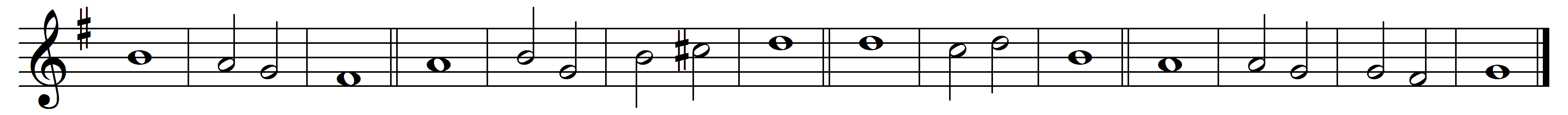 1	Blessed are those who consider the | poor and | needy;
the Lord will deliver them | in the | time of | trouble.2	The Lord preserves them and restores their life, that they may be happy | in the | land;
he will not hand them over to the | will | of their | enemies.3	The Lord sustains them | on their | sickbed;
their sickness, | Lord, you | will re-| move.4	And so I said, 'Lord, be | merciful · to | me;
heal me, for | I have | sinned a-| gainst you.'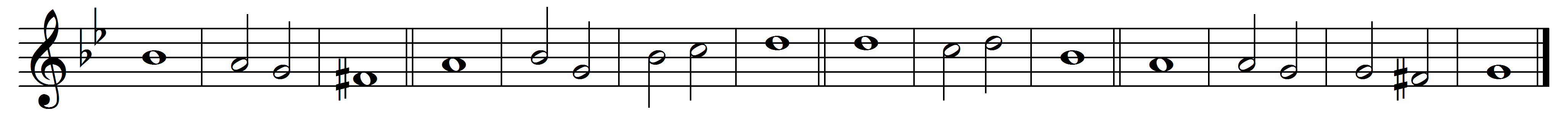 5	My enemies speak | evil · a-| bout me, 
asking when I shall | die · and my | name | perish.6	If they come to see me, they utter | empty | words; 
their heart gathers mischief; when they go | out, they | tell it · a-| broad.7	All my enemies whisper to-| gether · a-| gainst me, 
against me | they de-| vise | evil,8	Saying that a deadly thing has laid | hold on | me, 
and that I will not rise a-| gain from | where I | lie.9	(2nd part) Even my bosom friend, whom I trusted, who | ate of · my | bread, 
has lifted | up his | heel a-| gainst me.10	But you, O Lord, be | merciful · to | me 
and raise me | up, that | I may · re-| ward them.11	By this I know that you | favour | me, 
that my enemy does not | triumph | over | me.12	Because of my integrity | you up-| hold me 
and will set me be-| fore your | face for | ever.13	Blessed be the Lord | God of | Israel, 
from everlasting to everlasting.  | Amen | and A-| men.Words taken from Common Worship © The Archbishops’ Council 2000.